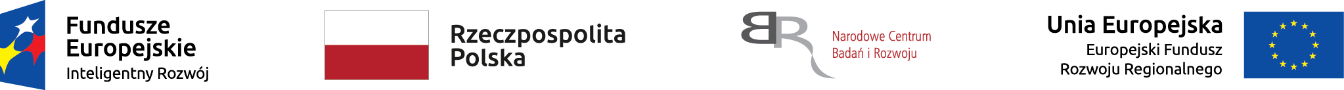 Nr sprawy: 14/2020/BK/AutoInvent	    Załącznik nr 1 do Zapytania ofertowego..............................................      pieczęć  firmowa  Wykonawcy FORMULARZ OFERTOWYDziałając  w imieniu ……………………………………………………………………………………….., zwanego dalej Wykonawcą i będąc należycie uprawnionym do jego reprezentowania oświadczam, że Wykonawca oferuje wykonanie przedmiotu zamówienia na warunkach określonych w Zapytaniu ofertowym.Cena jednostkowa netto wykonania i dostawy jednej płytki o przykładowych parametrach, wskazanych w poniższej Tabeli 1 wynosi: netto  ................................. złotych.Projekt płytki PCB stanowi Załącznik nr 5 do Zapytania ofertowego Tabela 1Oświadczamy, iż zrealizujemy zamówienie, na warunkach określonych w umowie w terminie do: □ 10 dni * □ 12 dni * □ 15 dni * *zaznaczyć właściwy termin. UWAGA! W przypadku braku wskazania terminu realizacji zamówienia Zamawiający przyjmie jako termin realizacji do 15 dni, co skutkuje przyznaniem 0 (zero) punktów w tym kryterium oceny ofert.Termin ważności oferty: 60 dni od dnia składania ofert.Termin płatności faktur częściowych: do 30 dni, licząc od dnia doręczenia Zamawiającemu prawidłowo wystawionej faktury wraz z podpisanym obustronnie protokołem odbioru dostawy bez zastrzeżeń.Oświadczamy, że:Zapoznaliśmy się z warunkami zamówienia i przyjmujemy je bez zastrzeżeń.Zapoznaliśmy się ze wzorem umowy, stanowiącym załącznik nr 2 do Zapytania ofertowego i w pełni akceptujemy postanowienia w nim zawarte.Zdobyliśmy konieczne informacje niezbędne do właściwego przygotowania oferty.Posiadamy uprawnienia, wiedzę i doświadczenie oraz potencjał techniczny do wykonania przedmiotu zamówienia.W ofercie nie została zastosowana cena dumpingowa i oferta nie stanowi czynu nieuczciwej konkurencji zgodnie z art. 5-17 ustawy z dnia 16.04.1993 r. o zwalczaniu nieuczciwej konkurencji (t.j.: Dz. U. z 2003 r., Nr 153, poz. 1503 z późń. zm.).....................................................		  ................................................................................        	     ( miejsce  i  data  złożenia  oświadczenia )                                                 ( pieczęć  i  podpisy  upoważnionych  przedstawicieli  Wykonawcy )Oświadczam, że:JESTEM * / NIE JESTEM*  powiązany z Zamawiającym osobowo lub kapitałowo. Przez powiązania kapitałowe lub osobowe rozumie się wzajemne powiązania między Zamawiającym lub osobami upoważnionymi do zaciągania zobowiązań w imieniu Zamawiającego lub osobami wykonującymi w imieniu Zamawiającego czynności związane z przygotowaniem i przeprowadzaniem procedury wyboru Wykonawcy, a Wykonawcą, polegające w szczególności na:Uczestniczeniu w spółce, jako wspólnik spółki cywilnej lub spółki osobowej,Posiadaniu co najmniej 10 % udziałów lub akcji,Pełnieniu funkcji członka organu nadzorczego lub zarządzającego, prokurenta, pełnomocnika,Pozostawaniu w związku małżeńskim, w stosunku pokrewieństwa lub powinowactwa w linii prostej, pokrewieństwa drugiego stopnia lub powinowactwa drugiego stopnia w linii bocznej lub w stosunku przysposobienia, opieki lub kurateli.*niepotrzebne skreślić....................................................		  ................................................................................	     ( miejsce  i  data  złożenia  oświadczenia )                                                 ( pieczęć  i  podpisy  upoważnionych  przedstawicieli  Wykonawcy )Zamawiający:JSW Innowacje S.A.ul. Paderewskiego 4140-282 KatowiceJSW Innowacje S.A.ul. Paderewskiego 4140-282 KatowiceJSW Innowacje S.A.ul. Paderewskiego 4140-282 KatowiceJSW Innowacje S.A.ul. Paderewskiego 4140-282 KatowiceJSW Innowacje S.A.ul. Paderewskiego 4140-282 KatowiceNazwa (firma) / imię i nazwisko Wykonawcy / Wykonawców wspólnie ubiegających się o zamówienie:Adres Wykonawcy:Ulica, nr domu / nr lokalu:Adres Wykonawcy:Miejscowość i kod pocztowy:Adres Wykonawcy:Województwo:Kraj:NIP:NIP:REGON:REGON:REGON:REGON:KRS:Adres do korespondencji:(jeżeli jest inny niż podany powyżej)Osoba wyznaczona do kontaktu z ZamawiającymTelefon:Osoba wyznaczona do kontaktu z ZamawiającymFaks:Osoba wyznaczona do kontaktu z Zamawiającyme-mail:Laminat: Laminat FR4Ilość warstw: 4Grubość laminatu bazowego [mm]: 1,55Końcowa grubość miedzi na warstwach zewnętrznych [µm]: 35Końcowa grubość miedzi na warstwach wewnętrznych [µm] : 35Maska antylutownicza od strony elementów (TOP): zielonaMaska antylutownicza od strony lutowania (BOT): zielonaOpis od strony elementów (TOP) : białyOpis od strony lutowania (BOT): brakPokrycie: złoto chemiczneDodatki: test elektrycznyObróbka mechaniczna : frezowanieLiczba zamówionych płytek (poj. sztuk): 4Układ płytek: panelLiczba płytek w panelu X: 2Liczba płytek w panelu Y: 2Liczba paneli: 1Szablon SMD:TakGrubość szablonu [µm] :130